									Zapoge 3d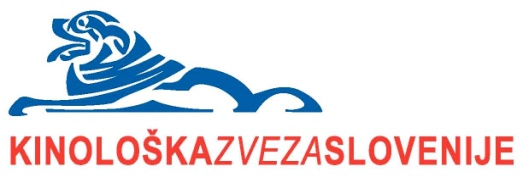 									1217 Vodice									Tel.: (01) 234 0950									Fax.: (01) 234 0960									TRR: 0201 0001 5148 456									e-mail: info@kinoloska-zveza.si VP kraj : V LJUBLJANI,	19. 3. 2016IME PSA/PSICE _______________________________________________________________________SLR NB _____________________		ŠTEVILKA ČIPA ___________________________________PASMA  NEMŠKI BOKSER		POLEŽEN _____________  SPOL __________BARVA ____________________ TEL.OCENA _________  SODNIK _____________________________OČE ___________________________________________________	SLR _______________________MATI __________________________________________________	SLR _______________________DNE, 19. 3. 2016 V LJUBLJANIVZREDITELJ __________________________________________________________________________LASTNIK ___________________________________ telefon ____________________________________		IME IN PRIIMEK	      ___________________________________│_│_│_│_│________________________________		NASLOV						POŠTA		KRAJELEKTRONSKA POŠTA _________________________________________________________________VIŠINA _____________	     DOLŽINA ______________	     GLOBINA __________________DOLŽ.GLAVE _____________   ŠIR.GLAVE ________________  DOLŽ.GOBCA __________________VZREJNA VREDNOST: 			  ODLIČNO A      - IA	X       PRIMEREN ZA VZREJOODLIČNO          - I	PRAV DOBRO  - II	X       POGOJNO PRIMERENDOBRO              - IIIVZREJNA PREPOVED	X       VZREJNA PREPOVEDPogojno za leto ________________SODNIK ____________________________Podpis sodnika____________________________________Podpis predsednika vzrejne komisije____________________________________REZULTAT    PNZ   ____________________________________________________________________REZULTAT VZREJNE PREIZKUŠNJE ____________________________________________________PREDLAGANE PARITVENE KOMBINACIJE:___________________________________________________________________________________________________________________________________________________________________________________________________________________________________________________________________________________________________________________________________________________________________________________________________________________________________________________VZREJNI LISTOPIS BISTVENIH ZNAČILNOSTI (hib – odlik):      Ugriz                                                                                                                                                                             zgoraj ________________________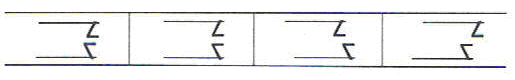                                                                                Linija sekalcev:                                                                                                            spodaj ________________________                    Manjkajoči zobje                                                                                                                                                                                                 Plašen                Streloplah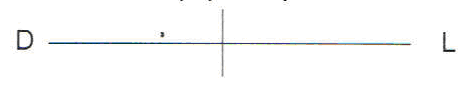                                                                      HD                                       ED                                                                      